KEMENTERIAN PENDIDIKAN KEBUDAYAAN RISET DAN TEKNOLOGI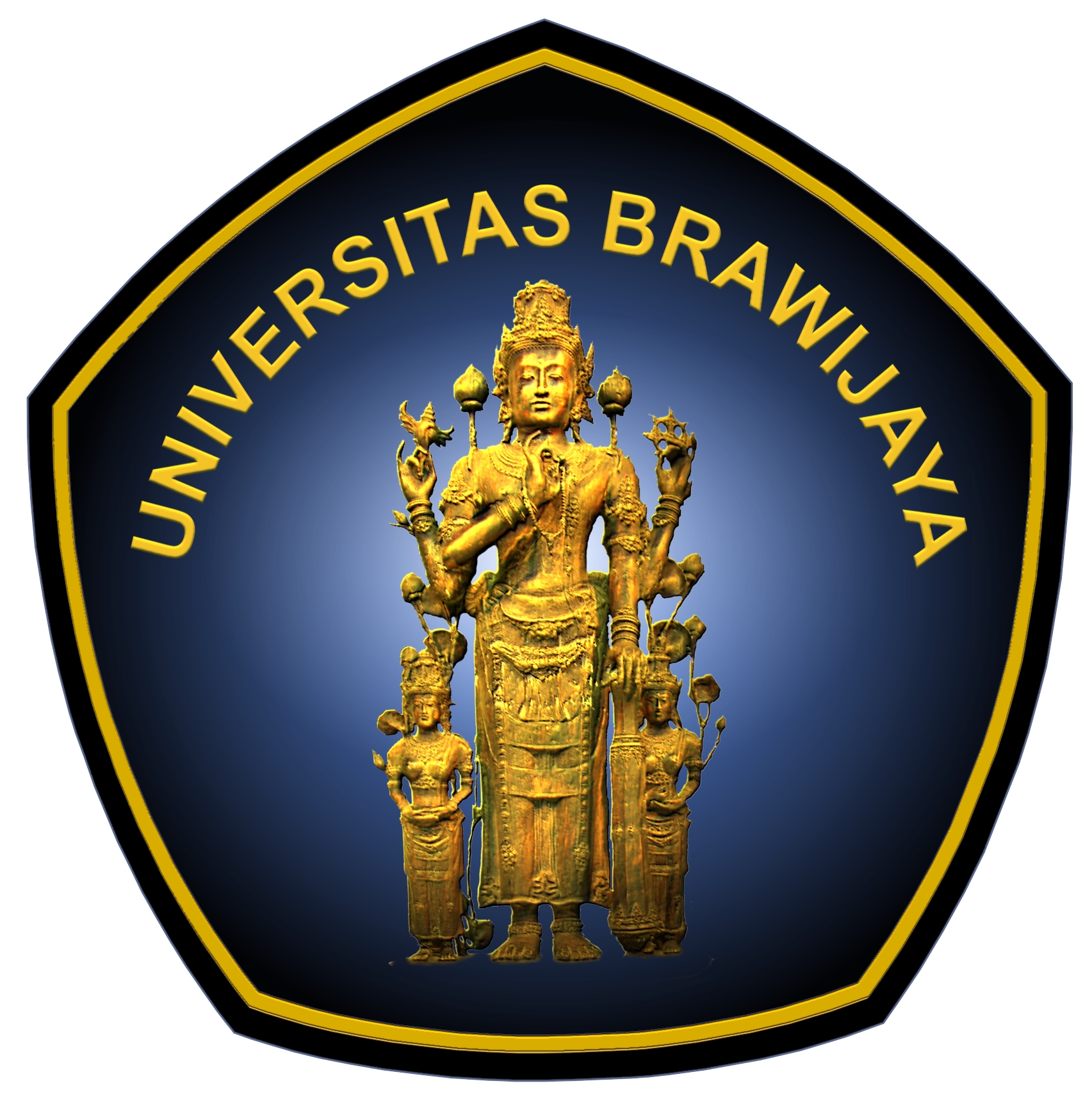 UNIVERSITAS BRAWIJAYAFAKULTAS TEKNIK DEPARTEMEN TEKNIK INDUSTRIUJIAN TENGAH SEMESTER GENAP TAHUN AKADEMIK 2023 / 2024CPMK-Sub CPMK:(CPL xx / I atau R atau M) Mampu menyelesaikan persoalan ……….Sub CPMK xx. Mampu menentukan algoritma pencarian solusi yang sesuai untuk menyelesaikan masalah …. (bobot soal %)Sub CPMK xx. Mampu menghasilkan dan menafsirkan solusi dari masalah ……… (bobot soal%)Format: Arial, font maksimal 11; 1,5 spasi, A4, Soal Ujian (CPL xx – Sub CPMK xx – Bobot Soal)Pada masing-masing butir soal dilengkapi dengan keterangan CPL – Sub CPMK – Bobot Soal. Mata Kuliah:Hari, Tanggal:Dosen:(Semua Dosen Pengampu)Waktu:           menitSifat Ujian: